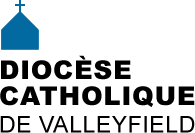 INFO HEBDO22 avril 2015                                           (Envoi programmé le mercredi)INVITATION À ACCOMPAGNER MGR NOËL SIMARD: [Voir détails]LE PAPE FRANÇOIS À PHILADELPHIE : Rencontre mondiale des Familles 2015. Du 25 au 28 septembre 2015En autobus grand confort: départ de Québec, du centre du Québec et de Saint-Bruno-de-Montarville (Montréal).  400$\adulte, 150$\enfant. Si inscription avant le 5 mai 2015 (50$ de plus après le 5 mai). Prix inclus : Hôtel (3 nuitées) en occupation double, animation et transport. Documentation et fiche d'inscription : CLIQUEZ-ICI  Départ garanti, il reste encore de la disponibilité. Tous sont les bienvenus !  www.associationreginapacis.orgINVITATION À ACCOMPAGNER MGR NOËL SIMARD: [Voir détails]LE PAPE FRANÇOIS À PHILADELPHIE : Rencontre mondiale des Familles 2015. Du 25 au 28 septembre 2015En autobus grand confort: départ de Québec, du centre du Québec et de Saint-Bruno-de-Montarville (Montréal).  400$\adulte, 150$\enfant. Si inscription avant le 5 mai 2015 (50$ de plus après le 5 mai). Prix inclus : Hôtel (3 nuitées) en occupation double, animation et transport. Documentation et fiche d'inscription : CLIQUEZ-ICI  Départ garanti, il reste encore de la disponibilité. Tous sont les bienvenus !  www.associationreginapacis.orgUNE RENCONTRE DE COEUR AVEC MGR NOËL SIMARD - Dans le cadre de la visite pastorale du diocèse de Valleyfield, l’Évêque Noël Simard s’est arrêté à la Maison Valois, lundi midi afin de rencontrer les Artistes du bonheur ainsi que des employés et élus municipaux de la ville de Vaudreuil-Dorion.
> Visionner la vidéoUNE RENCONTRE DE COEUR AVEC MGR NOËL SIMARD - Dans le cadre de la visite pastorale du diocèse de Valleyfield, l’Évêque Noël Simard s’est arrêté à la Maison Valois, lundi midi afin de rencontrer les Artistes du bonheur ainsi que des employés et élus municipaux de la ville de Vaudreuil-Dorion.
> Visionner la vidéo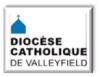 NOUVEAUTÉS AU SITE DIOCÉSAINMESSAGE DU 1er MAI - Conseil Église et Société de l'AECQ en la Fête internationale des travailleurs et travailleuses.MARCHE VERS PÂQUES à BeauharnoisMOIS DE MARIE - Les différentes activités mariales sont répertoriées au CALENDRIER en date du 1er mai. (Faites-nous parvenir les vôtres!)GALERIE PHOTOS: Célébration du Samedi saint à la Paroisse Saint-Thomas d'AquinREVUE DE PRESSE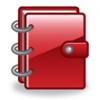 23 avril, 19h30: Dans la pensée de François avec l'abbé Denis Cardinal, Beauharnois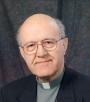    «Notre planète a mis des milliards d’années à se construire. Dans quelques décennies, nous allons la détruire.» + Robert Lebel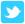 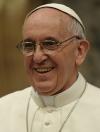 «Marie, Mère des Douleurs, aide-nous à comprendre la volonté de Dieu dans les moments de grande souffrance» 17 avril 2015« Il faut garder la terre afin qu’elle puisse continuer d’être, comme Dieu la veut, source de vie pour la famille humaine tout entière » 21 avril 2015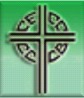 La vie et la spiritualité de sainte Kateri TekakwithaLa vie et la spiritualité de la bienheureuse Marie-Anne BlondinBéatification de la Servante de Dieu Élisabeth Turgeon à Rimouski le 26 avril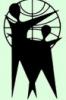 Parce qu'on sème... On vous remercie du fond du coeur!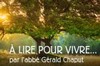  Réflexions de l'abbé Gérald Chaput:À quoi servent les béatitudesCes misérables petites bagatelles...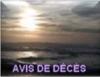 MME RITA SERNA BELTRAN - décédée à l'Hôpital Anna-Laberge, le 15 avril 2015, à l'âge de 80 ans. Elle était la mère de Patricia Regules, secrétaire comptable de la paroisse Immaculée-Conception de Bellerive.M. RENÉ MARQUETTE - décédé à Châteauguay, le 15 avril 2015  à l'âge de 81 ans. Il était l'époux de Mme Françoise Goulet qui a été agente de pastorale au diocèse pendant plusieurs années. La famille vous accueillera au complexe funéraire, le vendredi 24 avril de 19h à 21h et le samedi 25 avril de 9h30 à 10h30. Les funérailles auront ensuite lieu à 11h en l’Église Ste-Marguerite-d’Youville (130 boul. St-Jean-Baptiste, Châteauguay).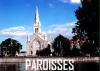 PRIÈRES ET COULEURS «Naître à nouveau» Jn 3,13 - Invitation à vivre ce parcours à la fois de détente et d’intériorité. à la Villa des Arts de l’Ermitage, 21255 boul. Gouin O., Pierrefonds. Vendredi 15 mai à 19h au 17 mai, 14h.  C’est une pédagogie où l’expression, par la matière  la peinture, le corps, la parole, l’écriture et la musique,  suscite l’éveil et l’émerveillement de son être créatif désireux de  «Naître à nouveau, » sous le regard bienveillant du Dieu guérisseur. Infos et inscription :  Louise Dumontier, csc.  Tél. 514-675-0768   www.ateliermitage.weebly.com « Tu te souviendras : qu'Il  t’aime»  du 5 juin à 17h au 7 juin 2015 à 14h au Grand Séminaire de Montréal, 2065rue Sherbrooke Ouest, Montréal QC H3H 1G6  -  C’est le thème de ce rassemblement  (bilingue) de jeunes adultes âgés de 18 à 35 ans, qui veulent pleinement vivre leur foi en réfléchissant sur les diverses possibilités d’engagement dans l’Église et le monde. Ce sera un temps de célébration de la foi, de témoignages, de partages et de prière entre les jeunes adultes qui cherchent un sens véritable pour leur vie.  INFOS:  gsm175@gsdm.qc.ca        www.gsm175.org     Tél.: 514-935-1169 # 230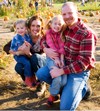 OÙ DONNER CE QUI NE NOUS SERT PLUS? Lisez l'article de Marie-Ève Rochefort  (www.infosuroit.com) sur le Centre du Partage, vous verrez tout le bien que vous pouvez faire tout en supportant les gens de votre région.FOYER ÉTUDIANT À MONTRÉAL pour les 18-30 ansArt, patrimoine et famille - exposition de 13 tableaux de Sylvie Brunet qui célèbrent le patrimoine architectural des municipalités de la MRC du Haut-Saint-Laurent jusqu'au 3 mai.FANTASTIQUES MONSTRES MARINS - www.lemuso.com Chanson - rap du groupe Antydot: TOMBÉ DU CIEL  [Voir le vidéo-clip]​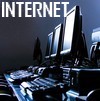 RENCONTRER JÉSUS - Réponses à des questions - Site web rajeudi provenant de l'Église de France www.jesus.catholique.fr QUI EST NOTRE PAPE FRANÇOIS? Pour connaître davantage le pape François: une biographie brève mais exhaustive en vidéo présentée par KTO; pour lire une BIOGRAPHIE DU SAINT-PÈRE FRANÇOIS : w2.vatican.ca [Extrait du bulletin de Saint-Clément] COLLOQUE DES ÉGLISES VERTES À QUÉBEC - Compte-rendu de Mario Bard - ProximoMOND'AMI: plusieurs nouveautés sur leur page Facebook. Vidéo d'apprentissageMEDJUGORJE sur Youtube: Soeur Emmanuel commente le dernier message de Marie, elle répond à vos questions.Bulletin Coeur à Coeur, avril 2015 : thème: «La Sainte-Trinité - Père et Fils et Saint-Esprit»QUATRE SAISONS DANS LE BONHEUR - Projet JE SUIS de la Ville de Vaudreuil-Dorion. Documentaire réalisé par les Productions Kinescope Inc. 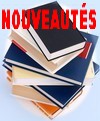 ENTRE CONCILE ET RÉVOLUTION TRANQUILLE - Les religieuses au Québec, une fidélité créatrice, Dominique Laperle, Médiaspaul, ISBN 978-2-89420-972-1, 296 p., 22,95$. Ce livre dresse un portrait instructif d'une congrégation (SNJM) avant 1960 et esquisse les effets du Concile Vatican II au Québec. 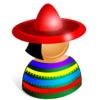 SECCIÓN EN ESPAÑOLSitio web: Esté atento a los eventos en su comunidad, el anuncio está precedido por estos signos: ►◄  [Regularmente       mirar el calendario]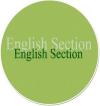 ENGLISH SECTION CALENDARMay 1st, Message 2015: The Human Person at the Heart of Food SovereigntyCCCB: The Life and Spirituality fo Saint Kateri TekakwithaCCCB: The Life and Spirituality of Blessed Marie-Anne BlondinCCCB: Beatification of Servant of God Elisabeth Turgeon in Rimouski on April 26HUMOURWhile driving in Pennsylvania, a family caught up to an Amish carriage. The owner of the carriage obviously had a sense of humor, because attached to the back of the carriage was a hand printed sign... "Energy efficient vehicle: Runs on oats and grass. Caution: Do not step in exhaust." 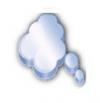 «Les gens ont quelque chose en commun : ils sont tous différents.» Robert Zend Pause spirituelle no 836 Gilles Cloutier«Une minute d’écoute nous épargne souvent des heures passées à réparer les torts d’une dispute.»  Françoise Gervais  Extrait du bulletin de Saint-Laurent«Il ne faut jamais lancer de pierre, quand on habite une maison de verre.» Proverbe d'Orient. Pause spirituelle no 837 Gilles Cloutier«Je me trompe moi-même si je laisse mon travail remplacer ma prière. » Pierre Van Breemen Extrait du bulletin de Saint-Joseph-de-Soulanges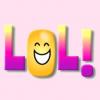 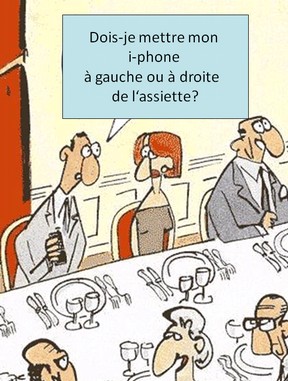 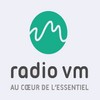 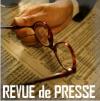 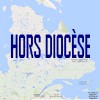 Tous droits réservés - Diocèse catholique de Valleyfield11, rue de l'église, Salaberry-de-Valleyfield, QC  J6T 1J5T 450 373.8122  - F 450 371.0000info@diocesevalleyfield.org Tous droits réservés - Diocèse catholique de Valleyfield11, rue de l'église, Salaberry-de-Valleyfield, QC  J6T 1J5T 450 373.8122  - F 450 371.0000info@diocesevalleyfield.org Faites parvenir les informations concernant vos événements à info@diocesevalleyfield.orgFaites parvenir les informations concernant vos événements à info@diocesevalleyfield.orgPour vousdésinscrire: info@diocesevalleyfield.orgPour vousdésinscrire: info@diocesevalleyfield.org